WE-Women   EXPO MILAN 2015                  http://www.expo2015.org/fr/progetti/we-women-for-expoWE est un projet de l’EXPO 2015 en collaboration avec le Ministère des affaires étrangères et la Fondation Arnoldo et Alberto Mondadori. WE, Women for Expo, parle de nourriture et le fait en mettant au centre la culture féminine.  Chaque femme est la dépositaire de pratiques, de savoirs et de traditions liés à la nourriture, à la capacité de nourrir et de se nourrir, de  "prendre soin de". D’elles-mêmes bien sûr, mais aussi des autres.
Grâce à WE, les femmes des pays participants à l’Expo Milano 2015 seront invitées à s’exprimer sur la nourriture du corps et celle de la liberté et de l’intelligence, avec la conviction que la durabilité de notre planète passe par une nouvellealliance entre alimentation et culture et que les artisans de ce nouveau regard et de ce nouveau pacte pour l’avenir doivent être les femmes.Des artistes, des écrivaines, des personnalités connues, mais aussi des femmes ordinaires. Parce que toutes peuvent faire partie de WE, qui en anglais signifie aussi « nous ». Un réseau d’idées (WE-net) auquel participent des femmes du monde entier.
L’initiative entend mobiliser des femmes de tous les pays, cultures, professions et âges. L’invitation est simple et symbolique : elles sont invitées à partager leur recette de vie, autrement dit à raconter un plat qui leur tient à cœur et qui, surtout, soit le récit d’une histoire… parce qu’il se nourrit de leurs mémoires, de leurs suggestions et de leur vécu personnel.
Créativité et sensibilisation envers l’avenir
WE-Women pour l’Expo se développe à travers quatre projets dédiés, qui sont des initiatives vouées à construire un parcours à l’enseigne de la sensibilisation, projeté vers l’avenir, à partir de diverses inspirations créatives.
 La table du monde - Les protagonistes de cette initiatives seront les ambassadrices de WE-Women pour l’Expo : des artistes, des scientifiques, des représentantes de la société civile, d’ONG et d’associations. Où qu’elles se trouvent, le 1er mai, c’est-à-dire le jour de l’inauguration de l’Expo Milano 2015, ces femmes s’assiéront autour d’une même table par liaison TV et Web. Une tablée qui fera le tour du monde. Chacune de ces femmes apportera un plat lié à sa vie personnelle : ce sera une façon d’inaugurer l’Expo Milano 2015 par une grande fête à l’enseigne du partage.
Le roman du monde - Un grand récit mondial, fait de nouvelles, de mémoires, d’émotions profondes liées à la nourriture. Un roman écrit par de nombreuses mains différentes, toutes influentes et chaque à sa façon. Le geste de se nourrir raconté depuis les quatre coins du globe sera exploré à travers différentes formes narratives, divers styles et perspectives et donnera vie à un recueil qui sera conservé pour l’avenir.
 Global Creative Thinking - L’art aussi anime WE-Women for Expo : un groupe de créatrices internationales sera appelé à réaliser la première installation multimédia multisensorielle inspirée à la nourriture, installation qui au terme de la manifestation sera remise à la ville de Milan.
Entrepreneuses – Une section spéciale dédiée à l’entreprenariat  féminin. En situation de crise économiques sont les femmes la nouvelle ressource productive et les entreprises avec un leadership féminin continuent à se multiplier, avec une attention importante au secteur de l’agro-alimentaire, de la biodiversité, de la tutelle et du respect environnemental. Des modèles entrepreneurials peuvent être considérés pilote et ils contribuent à identifier les best practices pour une nouvelle organisation du monde de la production. Pavillon Italie avec WE-Women for Expo offre une occasion concrète aux femmes pour être les protagonistes du changement et d’un développement absolument durable à travers deux concours dédiés au monde féminin:WE - Projets des femmesUn concours dédié aux entrepreneuses ou future entrepreneuses, qui ont un projet qui puisse donner une contribution significative à l’empowerement féminin, à l’innovation, à la durabilité environnementale et économique. La finalité est mettre au centre le point de vue féminin sur le Thème «Nourrir la Planète, Energie pour la Vie» et donner un prix aux idées qu’affronteront en manière créative et innovatrice les secteurs de référence.WE - Projets pour les femmesUn concours dédié aux projets conçus pour avoir effets significatifs pour l’amélioration de la qualité de la vie de la femme.
Découvrez comment participer: http://wepadiglioneitalia.ideatre60.it/
Pour suivre les activités de WE-Women for Expo  
@WEWomenForExpo   
#women4expo 
#Expo2015 
 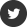 